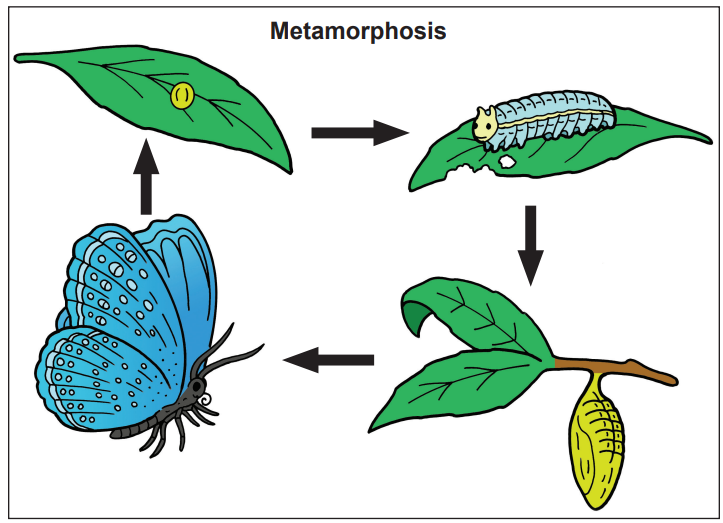 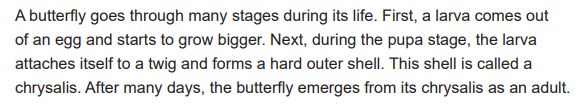 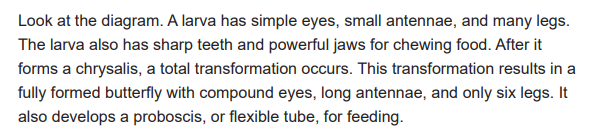 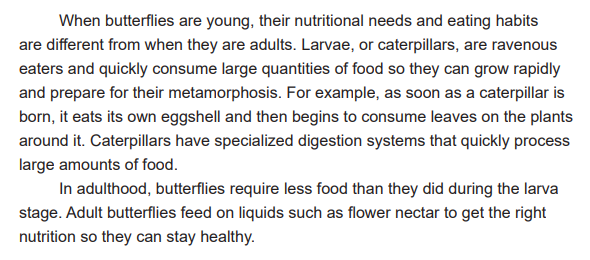 Worksheet 11. According to the passage, which words show the correct order of a butterfly’s metamorphosis?a) Larva→ Pupa→ Egg→ Adult b) Egg→ Larva→ Pupa→ Adult c) Pupa→ Larva→ Egg→ Adult d) Egg→ Pupa→ Larva→ Adult2. What 5 parts does larva have based on the passage?Answer : ____________________________________________________________________________________________3. According to the passage, why does the larva have sharp teeth and powerful jaws?Answer : ____________________________________________________________________________________________4. What kinds of food does the larva eat? Adult butterfly?Answer : ____________________________________________________________________________________________Worksheet 21. What is one physical change that occurs during metamorphosis?Answer : __________________________________________________________________________________________________________________________________________________________________________________________________________________________________________________________________________________________________________2. Why are the eating habits of caterpillars different from the eating habits of adult butterflies?Answer : __________________________________________________________________________________________________________________________________________________________________________________________________________________________________________________________________________________________________________Worksheet 1 – Answer Key1. According to the passage, which words show the correct order of a butterfly’s metamorphosis?a) Larva→ Pupa→ Egg→ Adult b) Egg→ Larva→ Pupa→ Adult c) Pupa→ Larva→ Egg→ Adult d) Egg→ Pupa→ Larva→ Adult2. What 5 parts does larva have based on the passage?(simple eyes, small antennae, many legs, sharp teeth and powerful jaws)3. According to the passage, why does the larva have sharp teeth and powerful jaws?(for chewing food)4. What kinds of food does the larva eat? Adult butterfly?(eggshell, leaves, liquids such as flower nectar)Worksheet 2 – Answer Key1. What is one physical change that occurs during metamorphosis?The number of legs decreases. (Many legs --- only six legs)2. Why are the eating habits of caterpillars different from the eating habits of adult butterflies?Because caterpillars need a lot of food to help them grow picture 1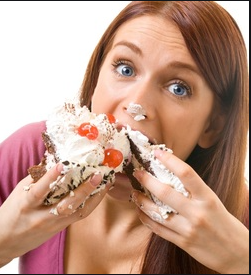 picture 2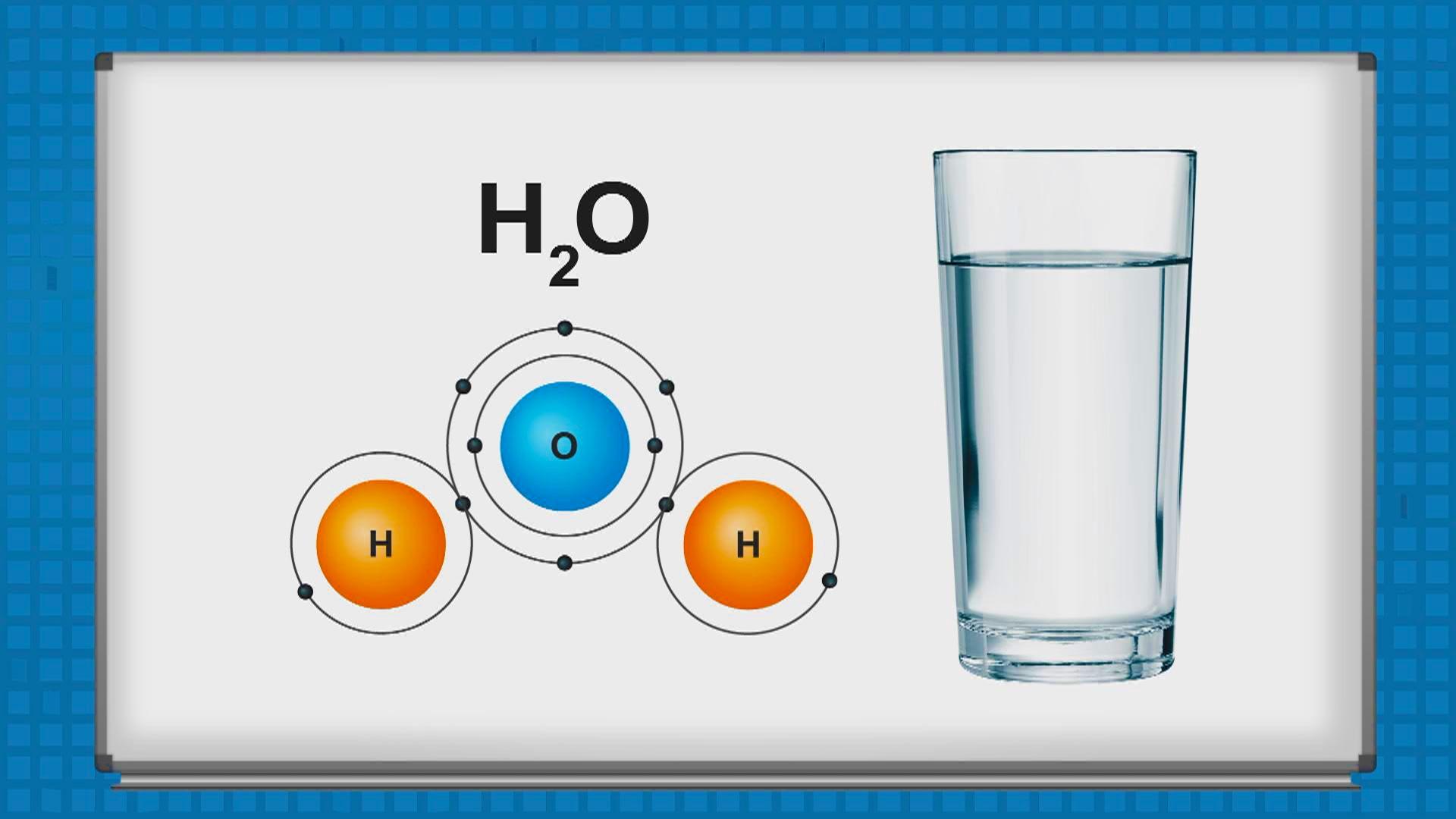 picture 3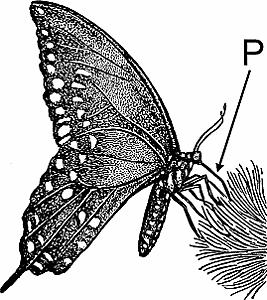 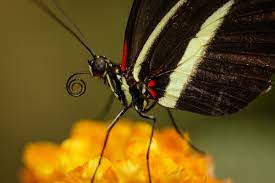 NameClass DateLesson TypePlan typeLengthSummerTESOL22/05/2021ReadingPPP30minLessonLessonTopicbeautiful growthMain AimSs practice their reading comprehension.Secondary AimSs practice their speaking fluency.	Materials and References	worksheet, whiteboard, makers(black, blue, red, green), computer(for music : https://www.youtube.com/watch?v=oKb1XUSw2zA)Student ProfileStudent ProfileStudent ProfileStudent ProfileLevelbeautiful growthbeautiful growthbeautiful growthAgeAdultNumber of Students4DetailThis is a general English class and students are interactive learners. The students are 3 Koreans and a Filipina. They are accustomed to pair work, but still need to be relaxed before they open up to communicate freely. They tend to favor the visual learner mode.This is a general English class and students are interactive learners. The students are 3 Koreans and a Filipina. They are accustomed to pair work, but still need to be relaxed before they open up to communicate freely. They tend to favor the visual learner mode.This is a general English class and students are interactive learners. The students are 3 Koreans and a Filipina. They are accustomed to pair work, but still need to be relaxed before they open up to communicate freely. They tend to favor the visual learner mode.Anticipated Difficulties and their Solutions:Anxiety : before the class, check if everything is ready. Ss don’t know some vocabulary : take a note on the board, talk about it after reading, before doing worksheetsSome of students finish quicker than others : let them do paircheck and help others.They sit scattered way : make them sit together with a partner beside her/him.Ss need more time to do worksheet or talk: give extra 1 min.Computer doesn’t work : Prepare Bluetooth speaker or no use	My Personal Aim	What I hope most to demonstrate in this lesson is the ability to * Let students understand what they read.* Write more detailed lesson plan. Stage Name:Lead-inPurpose of this stage:To relax both the teacher and students. To focus attention on the lesson. To lead in to the topic, activating background knowledge – this will help to contextualize the text. This is a BEFORE READINING stage.Stage Name:Lead-inPurpose of this stage:To relax both the teacher and students. To focus attention on the lesson. To lead in to the topic, activating background knowledge – this will help to contextualize the text. This is a BEFORE READINING stage.Stage Name:Lead-inPurpose of this stage:To relax both the teacher and students. To focus attention on the lesson. To lead in to the topic, activating background knowledge – this will help to contextualize the text. This is a BEFORE READINING stage.Materials: -Materials: -Materials: -TimingInteractionProcedure30 sec2 min30 secTwholeT-SHi, everyone. Let’s talk about when you grow up.What Are you different from now?(Brainstorm) Could you share anyone?(gesture making them pay attention to me.)Ok. Good job. (If They talk about eating food a lot… )I heard that all of you had a lot of food when you grew up. So did I. Stage Name:PresentationPurpose of this stage:To pre-teach keywords if necessary, and answer a guiding questions (such as a predicting task, or a specific question). These steps provide extra help for students to comprehend the text.This is a BEFORE READINING stage.Stage Name:PresentationPurpose of this stage:To pre-teach keywords if necessary, and answer a guiding questions (such as a predicting task, or a specific question). These steps provide extra help for students to comprehend the text.This is a BEFORE READINING stage.Stage Name:PresentationPurpose of this stage:To pre-teach keywords if necessary, and answer a guiding questions (such as a predicting task, or a specific question). These steps provide extra help for students to comprehend the text.This is a BEFORE READINING stage.Materials: whiteboard, makers(black, blue, red, green), pictures(A4)Materials: whiteboard, makers(black, blue, red, green), pictures(A4)Materials: whiteboard, makers(black, blue, red, green), pictures(A4)TimingInteractionProcedure3 min10 sec1 min50 secT-STS-ST-SBefore reading, we will check keywords here.Pre-teach keywordsravenousElicit – show Ss picture1.CCQ – 1) Do you think she is extremely hungry? (Yes.)       2) Does she have greed for food? (Yes.)       3) Do you think both animals and people feel hungry? (yes).Drill – 1) Everyone together, listen and repeat it three times…..   (Check and correct pronunciation, using proper gesture.)      2) (After writing the word on the board) how many syllables? (rav/en/ous 3)       3) Which syllable is stressed? (1st rav)      4) What part of speech is ravenous? (A adjective.)compoundElicit – show Ss picture2.CCQ – 1) Does it have two or more parts? (yes.)       2) Is it simple? (No.)       3) Is it a combination? (yes)Drill – 1) Everyone together, listen and repeat it three times…..   (Check and correct pronunciation, using proper gesture.)      2) (After writing the word on the board) how many syllables? (com/pound 2)       3) Which syllable is stressed? (1st com/ When it is used as a verb, 2nd)      4) What part of speech is compound? (A adjective.)proboscisElicit – show Ss picture3CCQ – 1) Is it long thin mouth of insects? (yes.)       2) Does it look like a tube? (yes.)       3) Is it flexible? (yes)Drill – 1) Everyone together, listen and repeat it three times…..   (Check and correct pronunciation, using proper gesture.)      2) (After writing the word on the board) how many syllables? (pro/bos/cis 3)       3) Which syllable is stressed? (2nd)      4) What part of speech is compound? (A noun.)Have you seen something transform from babies to adults?Let students discuss the question with a partner.Feedback. Nominate a few students to share their ideas. (Optional.)Stage Name:Practice – Literal Comprehension Purpose of this stage:is to get students to practice reading for literal detail. They will also practice fast reading (skimming and scanning). This is a WHILE READINING stage.Stage Name:Practice – Literal Comprehension Purpose of this stage:is to get students to practice reading for literal detail. They will also practice fast reading (skimming and scanning). This is a WHILE READINING stage.Stage Name:Practice – Literal Comprehension Purpose of this stage:is to get students to practice reading for literal detail. They will also practice fast reading (skimming and scanning). This is a WHILE READINING stage.Materials: whiteboard, makers(black, blue, red, green), worksheetsMaterials: whiteboard, makers(black, blue, red, green), worksheetsMaterials: whiteboard, makers(black, blue, red, green), worksheetsTimingInteractionProcedure30 sec2 min1 min1 minTSS-ST-SInstructions. I have two papers. One is the material we will read. The other one is worksheets. (Hand out a passage first and show Ss worksheet.)Do not turn over this paper. Only Answer the questions on the worksheet 1, reading a passage..You have 3 multiple questions that you have to choose only one option and 1 short-answer question.I will give you 2 minutes for this. Will you turn it over? (No.)How many minutes do you have? (2mins)Start with clapping.Students read the whole text for the 1sttime, and write answers on the worksheet.(clap twice.) Ok. Let’s Pair check.Feedback to check accuracy.Stage Name:Practice –Interpretive ComprehensionPurpose of this stage:is to get students to get students to practice interpreting a text correctly This will require more detailed, careful reading, and thinking time to arrive at the correct answer.This is a WHILE READINING stage.Stage Name:Practice –Interpretive ComprehensionPurpose of this stage:is to get students to get students to practice interpreting a text correctly This will require more detailed, careful reading, and thinking time to arrive at the correct answer.This is a WHILE READINING stage.Stage Name:Practice –Interpretive ComprehensionPurpose of this stage:is to get students to get students to practice interpreting a text correctly This will require more detailed, careful reading, and thinking time to arrive at the correct answer.This is a WHILE READINING stage.Materials: whiteboard, makers(black, blue, red, green), worksheetsMaterials: whiteboard, makers(black, blue, red, green), worksheetsMaterials: whiteboard, makers(black, blue, red, green), worksheetsTimingInteractionProcedure30 sec3 min1 min2 minTSS-ST-STurn over the paper. Worksheet2 needs you to think more.Answer and write down the reason you chose that from the passage. I will give you 3 minutes for this. How many minutes do you have? (3mins)The answers have reasons in the passage? (Yes.)Students read for the 2nd time. Students write their answers down.Pair check. Monitor.Feedback to check accuracy.Stage Name:Production - Applied ComprehensionPurpose of this stage:is for students to practice their speaking fluency and is related to the lesson topic.This is an AFTER READINING stage.Stage Name:Production - Applied ComprehensionPurpose of this stage:is for students to practice their speaking fluency and is related to the lesson topic.This is an AFTER READINING stage.Stage Name:Production - Applied ComprehensionPurpose of this stage:is for students to practice their speaking fluency and is related to the lesson topic.This is an AFTER READINING stage.Materials: whiteboard, makers(black, blue, red, green), worksheetsMaterials: whiteboard, makers(black, blue, red, green), worksheetsMaterials: whiteboard, makers(black, blue, red, green), worksheetsTimingInteractionProcedure1 min7 min1 minTS-ST-SCould you talk about your growth?From babies to children, children to teenagers, teenagers to adultsWhat did you need? What did you do? What did you feel?Share your partner freely. I will give you 7minutes. (clap)Students discuss.(clap twice)Feedback. Students share their ideas with the class. (Optional.)Stage Name:Wrap-upPurpose of this stage:is to end the lesson on a positive note so that students feel they have achieved progress.This is an AFTER READINING stage.Stage Name:Wrap-upPurpose of this stage:is to end the lesson on a positive note so that students feel they have achieved progress.This is an AFTER READINING stage.Stage Name:Wrap-upPurpose of this stage:is to end the lesson on a positive note so that students feel they have achieved progress.This is an AFTER READINING stage.Materials: whiteboard, makers(black, blue, red, green),Materials: whiteboard, makers(black, blue, red, green),Materials: whiteboard, makers(black, blue, red, green),TimingInteractionProcedure3 minTGood job, today. Did you enjoy it? (students answer)I have some suggestions. Look at the board.(Offer delayed corrections to the previous stage.)I’m glad to hear about your youth.Today’s homework is taking a note some vocabularies that you are confused about the meaningand making a sentence using that word.We will talk about happy Summer vacation next time.see you on next Saturday.		Pros		Pros		Pros	Cons		Cons		Cons		Change		Change		Change		Overall Comments		Overall Comments		Overall Comments		Grade		Grade		Grade	Above Standard 85%-100%Standard 70%-84%Below Standard 69%-0%InstructorStudent SignatureDateTaute, David